MIDSUMMER NIGHTS: A DREAMFIELDCOTE FAQsQ: Is there seating? A: Chairs will not be provided, and we are performing outdoors. Please bring something to sit on. A folding chair, a blanket, some cushions, a yoga mat, or an exercise ball, etc. There are a few benches as well. Most of the seating is located on a hillside, but there is some flat ground available as well. Please note that if you have mobility needs, the parking lot on the grounds is dedicated towards your parking and seating. Q: Do I have to reserve a ticket/seat? A: NO! It’s Pay-What-You-Can-Afford tickets by donation and first come, first serve spots to sit! We recommend a $20 donation per person. Cash and debit or credit via tiptap or e-transfer will be taken at the door. To pay for your ticket in advance visit https://donorbox.org/midsummer-night-s-dream-2022. No physical tickets will be given out.Q: Will there be snacks and beverages for sale? A: YES! There will be a limited concession available for audience members. Q: How can I purchase my ticket or donate to Tottering Biped Theatre when I arrive? A: EASY! Please donate with cash, via e-transfer, or find one of our TIPTAP stations on site! We will be collecting before and after the performance as well as intermission for your convenience. Q: How long is the performance? A: Two Hours. Weather permitting. There will be a 20-minute intermission halfway through the show. Q: What happens if it rains? A: Performances are weather permitting. If it begins to rain during the performance, we’ll pause and try to start back up if it stops. If it doesn’t stop, the performance that evening is cancelled. If the weather in inclement, we’ll send out a message on social media letting you know that the performance is cancelled. Keep an eye on the sky and on our socials! Q: Would you do a longer run of the show at this location?A: Absolutely! Any donations and recommendations will make this possible by viewers, like you!  Q: What does it mean if I am attending a “Relaxed Environment Performance?”A: Relaxed Performance (RP) refers to the invitation for audience to be themselves, outside of the traditional theatre etiquette. Including but not limited to their movements and their vocalizations, in the performance area. RP includes technical modifications (lights and sound), warnings about and/or reductions in loud noises and pyrotechnics, the ability for audience to move freely and in and out of the space, and the understanding from the audience that there may be more interactions or interruptions than what is usually expected at a performance. Q: Is it Wheelchair and Mobile Device Accessible? A: Yes, it is! Let us know if you require further assistance! Q: Where can I park? A: Parking is free of charge at Ryerson United Church at 265 Wilson St, just up the street and at the venue. 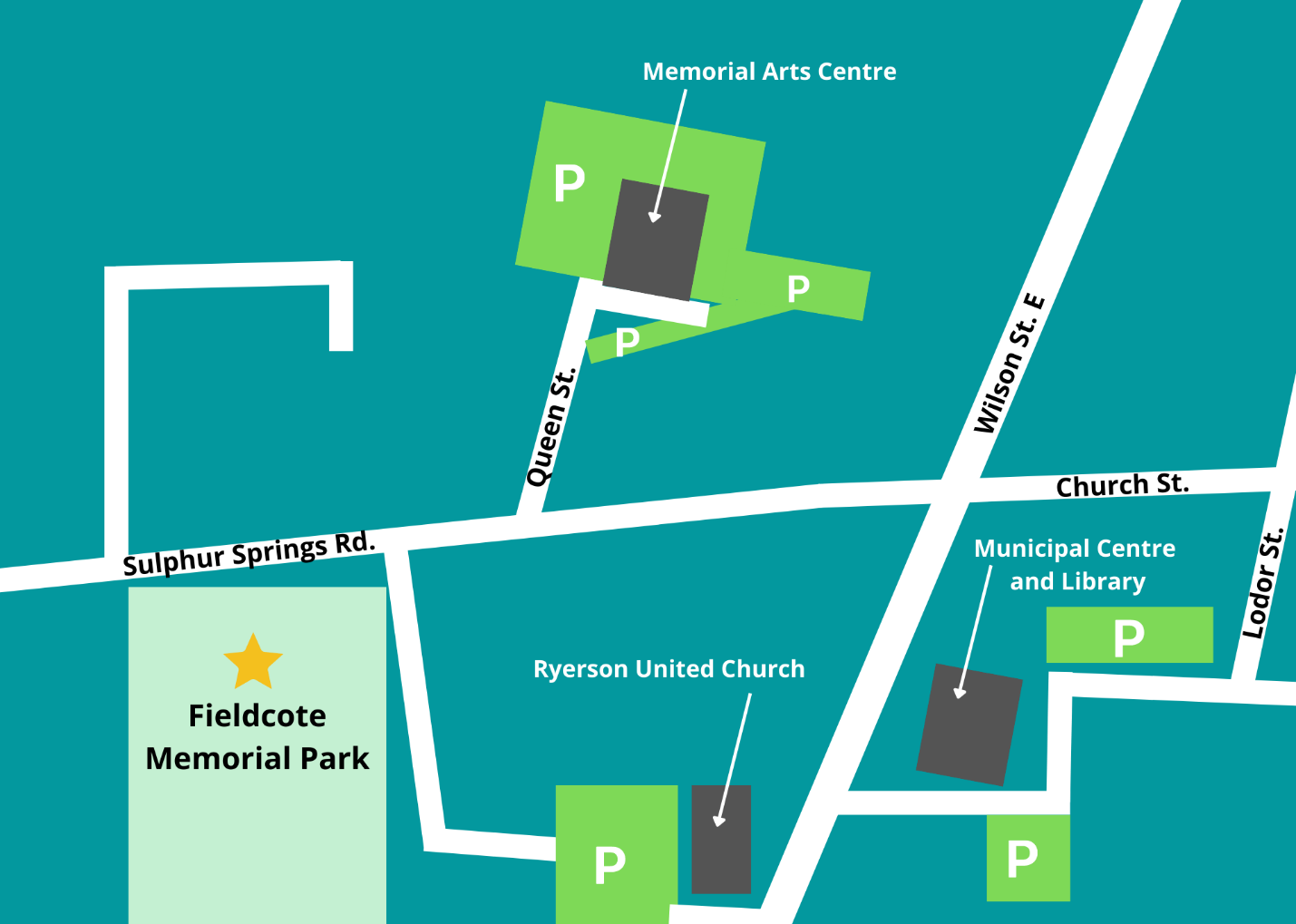 Q: The performance is outdoors?A: Yes! We will be performing in the Bandshell on the grounds of Fieldcote Park. Bring a sweater, come nights are chilly! Q: Are there washrooms on site?A: YES! Fieldcote museum is equipped with accessible washrooms and there will be portables on site, but please note that they are limited. Q: Who’s invited? A: EVERYONE! The show is for all ages! 